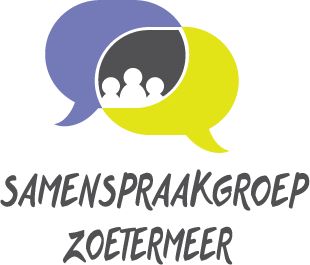 AanDe leden van de gemeenteraad van Zoetermeer,VanDe Samenspraakgroep Zoetermeer (Ssg).                           Datum 17-08-2017OnderwerpSamenspraak Holland Outlet Mall, brief van college dd 23-06-2017Onlangs -na 6 juli- bereikte de Ssg de brief van het college aan uw raad over de “Voortgang Holland Outlet Mall en afhandeling moties” dd 23-06-2017.Daarin staat onder motie 1701-01 een opzet voor het continueren van klankbordgroepen in de volgende fase.Op 6 juli heeft de Ssg met een lid van het projectteam HOM gesproken en -conform onze eerdere adviezen- deze als volstrekt onvoldoende en in strijd met de samenspraakverordening betiteld.De Ssg heeft op 19 januari en 27 maart 2017 adviezen over de samenspraak HOM uitgebracht. Het presidium van de raad besloot die pas te bespreken bij de volgende behandeling van de HOM inhoudelijk in de raad. Van onze kant lieten wij weten via de griffie dat dat mosterd na de maaltijd zou zijn. Bovendien gaan de adviezen niet inhoudelijk over de HOM, maar over de gehanteerde samenspraak. Door deze gang van zaken kende het pt HOM onze adviezen niet en heeft voortgebouwd op de klankbordgroepen en het niveau van informeren en raadplegen.De teneur van de brief van het college is “Alles loopt naar wens en iedereen is blij; alleen de VVE’s Planeten moeten nog even akkoord gaan met een principeakkoord.”Volgens ons wordt de raad hiermee onjuist en in ieder geval onvolledig geïnformeerd. Bovendien wordt er niet serieus omgegaan met belanghebbenden in Zoetermeer en daarbuiten.Wat is er bijvoorbeeld gedaan met de kritiek die uit de klankbordgroepen gekomen is in de eerste fase? Wat met de kritiek uit de verkeers- en parkeergroepen? Wat met de ambtelijke discussies met Doe Niet Zo Mall en HOM-nee? Wat met de brandbrief van de Stichting Winkelcentrabelang Zoetermeer? En zo meer? En dan hebben we het niet over de inhoud, maar over de manier waarop de gemeente met hen omgaat.Uiterst redelijke groepen burgers met zorgen en vragen weet de gemeente in drie maanden te radicaliseren tot tegenstanders van de HOM.Wij verzoeken om een spoedige bespreking van onze adviezen (NB: los van de inhoud van de HOM) in uw raad en daarop vooruitlopend het pt HOM de ruimte te geven bovengenoemde punten mee te nemen in een nieuw voorstel voor samenspraak.Met vriendelijke groet,De samenspraakgroep Zoetermeer,